 Materi Mudzakarah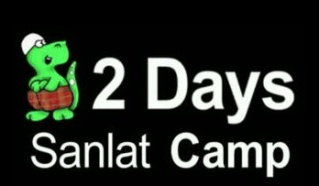 Batch No		: 0002				Date		: 13-14 Oct’12Subject			: Adab Sunnah 24 Jam		Title		: Adab Ta’limTrainer			:				Venue		: BSD City – Baitul Hikmahwww.kamyabihomeschool.comTarghib:Ta’lim wa ta’allum artinya belajar dan mengajar. Maksudnya agar kita mengenal Allah dan perintahNya pada setiap saat dan keadaan.  Amal tanpa iman dan ilmu akan tertolak. Kalau kita melakukan ta’lim wa ta’allum dengan adab sunnah maka bernilai ibadah.Adab Zhahir1. Memiliki wudhu2. Duduk iftirasy (seperti tahiyat awal)3. Memakai wewangian4. Duduk rapat-rapatAdab Bathin1. Ta’zhim wal ihtiram (mengagungkan dan menghormati)2. Tahsdiq wal yaqin (membenarkan dan meyaqini)3. Ta’atsur fil qalbi (kesankan di dalam hati)4. Niyatul ‘alam wat tabligh (niat mengamalkan dan menyampaikan)Tambahan1. Keadaan hati hendaknya tawajjuh dan tawadhu 2. Jika mendengar nama Allah disebutkan maka kita mengucap “subhanahu wa ta’ala”3. Jika mendengar nama Nabi Muhammad disebutkan maka kita mengucap “shallallahu ‘alaihi wa sallam”4. Jika mendengar nama Nabi lainnya disebutkan maka kita mengucap “alaihis salam”5. Jika mendengar nama Sahabat = radhiyallahu anhu, Sahabiah = radhiyallahu anha, Dua orang Sahabat =radhiyallah anhuma, Tiga atau lebih = radhiyallahu anhum6. Jika mendengar nama orang shalih/ulama = rahmatullahi alaihi7. Majelis ta’lim ditutup dengan doa kifarat majelis: “Subhanakallahumma wa bihamdika asyhadu anlaa ilaha illa anta astaghfiruka wa atuubu ilaik” Materi MudzakarahBatch No		: 0002				Date		: 13-14 Oct’12Subject			: Adab Sunnah 24 Jam		Title		: Adab MasjidTrainer			:				Venue		: BSD City – Baitul Hikmahwww.kamyabihomeschool.comTarghib:Setiap rumah Raja ada aturannya dan Masjid adalah rumah Raja Diraja, yakni rumah Allah SWT. Bagaimana tatacara memasukinya dan bersikap di dalamnya, semua diatur di dalam adab sunnah. Kalau kita masuk masjid dengan adab sunnah maka bernilai ibadah.1. Masuk masjid dengan kaki kanan2. Baca Doa: Allaahummaftahliy abwaaba rohmatika3. Shalat tahiyatul masjid4. Cari shaf terdepan5. Niat I’tikaf: Nawaitul I’tikaafa lillaahi ta’aalaa6. Sunnah memakai wewangian7. Cari atau buat majelis da’wah, ta’lim, zikir, shalat, khidmat8. Jangan meninggikan suara baca Quran jika ada orang shalat9. Jangan meninggikan suara zikir jika ada orang baca Quran 10. Jangan memotong orang shalat11. Jangan selonjorkan kaki ke arah kiblat12. Jangan gantungkan baju di sembarang tempat13. Jangan meludah melalui jendela14. Jika hendak makan hendaknya memakai suprah15. Jika hendak tidur hendaknya memakai alas16. Jika hendak menyeberang jangan membelah ruangan shalat17. Doa keluar masjid: Allahumma inniy as’aluka min fadhlika18.19.20. Materi MudzakarahBatch No		: 0002				Date		: 13-14 Oct’12Subject			: Adab Sunnah 24 Jam		Title		: Adab MakanTrainer			:				Venue		: BSD City – Baitul Hikmahwww.kamyabihomeschool.comTarghib:Setiap orang makan, bahkan binatang juga makan. Bedanya… walaupun hasilnya sama-sama kenyang, tapi makan-nya orang beriman bernilai ibadah jika dilakukan dengan adab sunnah.1. Memasang suprah (alas makan)2. Mencuci kedua tangan hingga pergelangan tangan (tanpa mengeringkannya)3. Membaca doa sebelum makan4. Duduk dengan cara sunnah; bertumpu pada satu atau dua lutut5. Makan dengan tangan kanan6. Makan dari yang ada di dekat kita7. Bila makanan jatuh, ambil dan makanlah8. Makan dengan tiga jari 9. Bersihkan wadah dan isaplah jari-jari10. Makan tidak sambil bersandar11. Tidak mencela makanan12. Tidak makan makanan yang terlalu panas13. Membaca doa setelah makan14. Cuci tangan dan berkumur-kumur setelah makan15. 16. 17. 18.19.20. Materi MudzakarahBatch No		: 0002				Date		: 13-14 Oct’12Subject			: Adab Sunnah 24 Jam		Title		: Adab IstinjaTrainer			:				Venue		: BSD City – Baitul Hikmahwww.kamyabihomeschool.comTarghib:Setiap orang melakukan buang air, bahkan binatang juga buang air. Bedanya… walaupun dalam keadaan najis, buang air-nya orang beriman bernilai ibadah jika dilakukan dengan adab sunnah.1. Periksa sebelum masuk WC jangan terbawa perlengkapan mulia2. Sebaiknya memakai tutup kepala dan alas kaki3. Masuk WC dengan kaki kiri4. Berdoa sebelum masuk: Allaahumma inniy a’udzubika minal khubusyi wal khabaisyi 5. Periksa terlebih dahulu apakah ada air untuk membersih6. Jangan istinja dengan menghadap/membelakangi kiblat7. Basahi kaki terlebih dahulu agar pori-pori tertutup air8. Buang air kecil/besar dengan jongkok (jangan berdiri)9. Bersihkan dengan tangan kiri10. Hemat air tapi yakinkan bersihnya (hilang warna, rasa dan bau) 11. Jangan berlama-lama di dalam WC12. Jika dipanggil jawab dengan ‘dehem’ 13. Jika istinja di luar WC jangan di bawah pohon manfaat14. Jika BAK di kali menghadap ke hilir, jika BAB menghadap ke hulu15. Jika tidak ada air maka gunakan batu atau tissue16. Bersihkan kembali dan jangan tinggalkan jejak17. Keluar dari WC/tempat istinja dengan kaki kanan kemudian berdoa: Ghufranaka, alhamdulillahil ladzi adzhaba annil adzaa wa’afaaniy18.  19. 20. Materi MudzakarahBatch No		: 0002				Date		: 13-14 Oct’12Subject			: Adab Sunnah 24 Jam		Title		: Adab BerpakaianTrainer			:				Venue		: BSD City – Baitul Hikmahwww.kamyabihomeschool.comTarghib:Setiap orang berpakaian. Bedanya… walaupun sama-sama untuk melindungi badan, tapi berpakaiannya orang beriman bernilai ibadah jika dilakukan dengan adab sunnah.1. Maksud berpakaian adalah untuk melindungi badan dan menutup aurat2. Nabi SAW senang memakai kurta dan gamis3. Kaum lelaki dilarang memakai kain sutera dan emas, kaum wanita diperbolehkan4. Nabi SAW menyukai pakaian berwarna putih5. Jika memakai pakaian/sepatu/sandal/dll hendaknya mendahulukan yang kanan, jika melepaskan hendaknya dari yang kiri6. Nabi SAW tidak akan membuang pakaian, beliau memakainya hingga bertambal7. Jika memakai celana/gamis/sarung hendaknya ujung bawah di atas mata kaki8. Pada hari Futuh Mekah Nabi SAW memakai sorban berwarna hitam9. Nabi SAW mengutuk lelaki yang memakai pakaian wanita dan wanita yang memakai pakaian lelaki10. Siapa memakai pakaian membaca doa : Alhamdulillahilladzii kasaaniy haadzaa wa razaqaniyhi min ghairi hawlin minniy walaa quwatin…. Maka dosa kecilnya yang telah lalu, yang sekarang maupun yang akan datang, akan diampuni oleh Allah SWT (HR Abu Dawud)11. Jangan berpakaian telalu tipis/halus sehingga bentuk badan masih terlihat12. Jangan berpakaian untuk menunjukkan kekayaan atau kemiskinan13. Jika memakai pakaian baru hendaknya berdoa: Alhamdulillahilladzii kasaanaa haadzaa (HR Ibnu Asakir)14. 15. 16. 17. 18.19.20. Materi MudzakarahBatch No		: 0002				Date		: 13-14 Oct’12Subject			: Adab Sunnah 24 Jam		Title		: Adab PergaulanTrainer			:				Venue		: BSD City – Baitul Hikmahwww.kamyabihomeschool.comTarghib:Allah menciptakan kita berbangsa-bangsa dan bersuku-suku agar dapat saling kenal-mengenal. (QS 40:13) Berkenalan dan bergaul akan bernilai ibadah jika dilaksanakan sesuai dengan adab sunnah.1. Hendaknya bergaul dengan orang yang baik-baik2. Siapa yang duluan memberi salam maka kedudukannya lebih utama3. Orang lebih muda memberi salam kepada orang lebih tua4. Orang sedikit memberi salam kepada orang banyak5. Orang berkendara memberi salam kepada orang jalan 6. Datang jika diundang7. Beri nasihat jika diminta8. Doakan kebaikan9. Jenguk jika sakit10. Hantar jenazahnya jika meninggal11. Saling memberi hadiah akan menambah kasih sayang12. Senyum adalah sedekah13. Jangan melihat aib sesama, jika sudah terlihat jangan bicarakan14. Jangan ngambek lebih dari 3 hari, perselisihan membuat doa tidak diangkat ke langit15. Hendaknya senantiasa menutup aurat 16. Tundukkan pandangan 17. Jangan berduaan dengan bukan mahrom 18. Jangan menyentuh lawan jenis19.20. Materi MudzakarahBatch No		: 0002				Date		: 13-14 Oct’12Subject			: Adab Sunnah 24 Jam		Title		: Adab ShalatTrainer			:				Venue		: BSD City – Baitul Hikmahwww.kamyabihomeschool.comTarghib:Shalat adalah tiang agama, apabila kita melaksanakannya maka kita termasuk menegakkan agama dan apabila kita meninggalkannya maka kita termasuk merobohkan agama. Shalat mampu mencegah perbuatan keji dan munkar apabila dilaksanakan sesuai dengan adab sunnah.1. Sebaik-baik tempat shalat bagi kaum lelaki adalah di masjid dan sebaik-baik tempat shalat bagi kaum wanita adalah di rumah2. Sebaik-baik shaf bagi kaum lelaki adalah shaf yang paling depan dan sebaik-baik shaf bagi kaum wanita adalah shaf yang paling belakang3. Sebaik-baik lelaki adalah yang paling awal masuk masjid kemudian paling akhir keluar dan sebaik-baik wanita adalah yang paling akhir masuk masjid kemudian paling awal keluar4. Kaum lelaki hendaknya membiasakan shalat secara berjamaah di masjid5. Perhatikan kebersihan pakaian yang dikenakan dan kebersihan tempat shalat6. Perhatikan arah kiblat7. Perhatikan tata cara wudhu dan istinja yang baik8. Hendaknya melaksanakan shalat dengan khusyu dan khudu9. Hendaknya yang menjadi imam adalah yang paling ‘alim, fasih, banyak hafalan, dst10. Hendaknya meluruskan shaf dan merapatkan barisan11. Jangan mendahui gerakan imam12. Jika bacaan imam keliru maka dibetulkan, jika salah gerakannya ditegur dengan ucapan ‘subhanallah’. Kaum wanita menegur dengan menepuk tangan13. Jika imam batal maka digantikan dengan lelaki yang berada di belakang imam (hendaknya yang berdiri di belakang imam adalah orang yang sepadan)14. Hendaknya shalat dilakukan dengan sifat ihsan15. Jika shalat berjamaah bukan di masjid hendaknya tetap adzan dan iqamat16. Jika sedang dalam perjalanan (81 km) maka dianjurkan shalat qashar atau jama’ qashar17. Jika ada shalat yang tertinggal maka wajib meng-qadha18. 19.20. Materi MudzakarahBatch No		: 0002				Date		: 13-14 Oct’12Subject			: Adab Sunnah 24 Jam		Title		: Adab TidurTrainer			:				Venue		: BSD City – Baitul Hikmahwww.kamyabihomeschool.comTarghib:Semua orang tidur, bahkan binatang juga tidur. Bedanya… walaupun sama-sama mata terpejam, tapi tidur-nya orang beriman bernilai ibadah jika dilakukan sesuai dengan adab sunnah.1. Hendaknya tidur jangan terlalu larut malam2. Tidur sesudah shalat Isya dengan niat bangun tahajud3. Hendaknya berwudhu sebelum tidur4. Bersihkan tempat/alas tidur5. Berdoa sebelum tidur “Bismika Allahumma Ahyaa wa Amuut”6. Bersiwak sebelum tidur dan ketika terbangun7. Istinsyak kemudian mengusap wajah jika terbangun8. Jangan tidur dalam satu selimut dengan sesama lelaki/perempuan9. Jangan tidur hanya memakai selimut tanpa pakaian dalam10. Jangan tidur dengan kaki mengarah kiblat11. Jangan tidur tengkurap12. Jangan meletakkan senjata tajam dekat tempat tidur13. Jika bermimpi indah boleh menceritakan kepada yang lain14. Jika bermimpi buruk baca “ta’awudz” dan isyarah meludah ke kiri15. Maafkan setiap orang sebelum tidur16. Berdoa ketika bangun tidur “Alhamdulillahil ladziy ahyaanaa ba’da maa ataatanaa wa’ilaihin nusyuur”17. 18.19.20. Materi MudzakarahBatch No		: 0002				Date		: 13-14 Oct’12Subject			: Adab Sunnah 24 Jam		Title		: Adab SafarTrainer			:				Venue		: BSD City – Baitul Hikmahwww.kamyabihomeschool.comTarghib:Semua orang berjalan, bahkan binatang juga berjalan. Bedanya… walaupun sama-sama menempuh jarak, tapi perjalanan orang beriman bernilai ibadah jika dilakukan sesuai dengan adab sunnah.1. Sebelum berangkat safar hendaknya melakukan shalat hajat/sunnah safar2. Musyawarah, minta nasihat dan doa kepada orang yang shalih3. Persiapkan bekal perjalanan yang memadai4. Berdoa ketika keluar rumah: Bismillahi tawakkaltu ‘alallahi, laa hawla walaa quwata illa billah5. Berdoa ketika naik kendaraan: Bismillah, Alhamdulillah, Bismillahi majreeha wa murshaahaa inna rabbiy laghafuurur rahiym6. Jika kendaraan sudah mulai bergerak: Subhanalladzi sakhara lanaa haadzaa wamaa kunna lahuw mukriniyn wa inna ilaa rabbinaa lamunqalibuwn7. Jika mendaki = Allahu Akbar, menurun = Subhanallah, mendatar = Alhamdulillah, belak-belok = laa hawla wa laa quwata illa billah, menyeberang jembatan = Allahumma Rabbi sallim-sallim8. Jika melihat pemandangan yang indah menakjubkan: Rabbanaa maa khalqta haadza baatilan subhnaanaka faqinaa adzaaban naa9. Jika melihat masjid baca shalawat: Allahumma shalli ‘alaa Muhammad10. Jika singgah di suatu tempat hendaknya berdoa11. Jika memasuki sebuah kampung hendaknya berdoa 12. Jika sudah sampai di tempat tujuan hendaknya berdoa13. Jika sudah selesai keperluan dalam safar hendaknya segera kembali14. Hendaknya tidak langsung pulang ke rumah, tapi singgah terlebih dahulu di masjid15. Hendaknya tidak pulang ke rumah di waktu tengah malam16. 17.18. 19.20. Materi MudzakarahBatch No		: 0002				Date		: 13-14 Oct’12Subject			: Adab Sunnah 24 Jam		Title		: Adab MusyawarahTrainer			:				Venue		: BSD City – Baitul Hikmahwww.kamyabihomeschool.comTarghib:Musyawarah adalah perintah Allah SWT dan Sunnah Rasulullha SAW. Begitu pentingnya bermusyawarah sehingga satu surat di dalam Al Quran judulnya  As Syuro (42). Musyawarah kita akan bernilai ibadah apabila dilakukan sesuai dengan adab sunnah.1. Maksud musyawarah adalah untuk menyatukan hati, fikir, kerja dan jazbah, agar Allah turunkah rahmat kepada kita untuk amalkan agama secara sempurna2. Hendaknya musyawarah dipimpin oleh seorang faisalat/amir, dan sebaik-baik amir musyawarah adalah amir jamaah/imam (ketua rombongan)3. Hendaknya ada satu orang yang bertindak menjadi katib (juru tulis)4. Tidak ada doa khusus untuk memulai musyawarah tapi hendaknya kita berdoa memohon ilham5. Hendaknya setiap orang tawajjuh kepada Allah dan mempersiapkan laporan atau usulan jika diminta6. Jangan memotong laporan atau usulan orang lain7. Berikan usulan terbaik untuk maslahat agama8. Jika usulan diterima hendaknya istighfar9. Jika usulan ditolak hendaknya memuji Allah10. Hendaknya amir mengosongkan fikirannya dari rancangan-rancangan keputusan karena jika amir sudah memiliki rancangan keputusan maka tidak diperlukan lagi musyawarah11. Perbedaan di dalam musyawarah adalah rahmat, perbedaan di luar musyawarah adalah laknat 12. Jika keputusan telah diambil maka hendaknya diterima sebagai keputusan bersama13. Tidak ada musyawarah kecil-kecilan setelahnya14. Jika terjadi kesalahan dalam keputusan maka diperbolehkan untuk musyawarah kembali15. Musyawarah hendaknya ditutup dengan doa kifaratul majelis16. 17.18. 19.20.